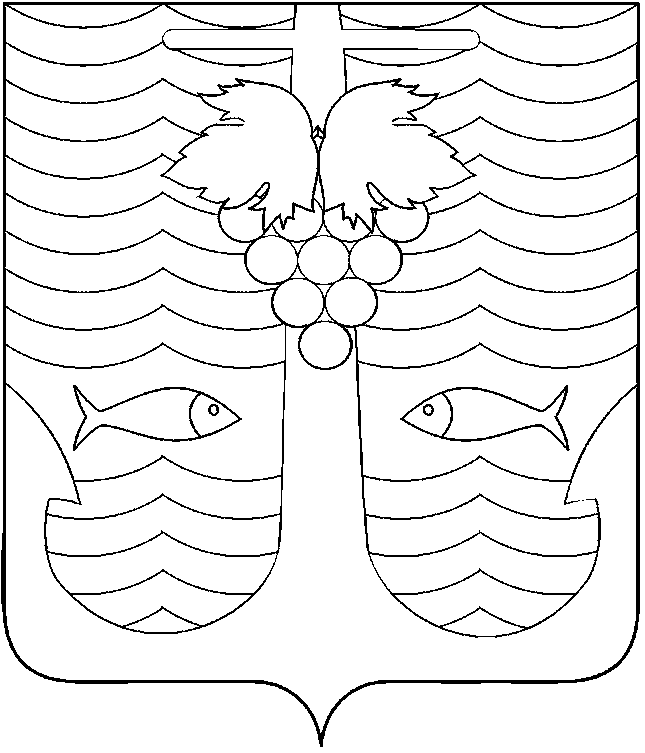 АДМИНИСТРАЦИЯ  ТЕМРЮКСКОГО ГОРОДСКОГО ПОСЕЛЕНИЯТЕМРЮКСКОГО РАЙОНАПОСТАНОВЛЕНИЕот______________                                                                                            № ____город ТемрюкОб утверждении Порядка осуществления заимствований  муниципальными унитарными предприятиями Темрюкского городского поселения Темрюкского района В соответствии с   Федеральным законом от 06.10.2003 № 131-ФЗ «Об общих принципах организации местного самоуправления в Российской Федерации», статьей 24 Федерального закона от 14.11.2002 № 161-ФЗ              «О государственных и муниципальных унитарных предприятиях»                       п о с т а н о в л я ю:         1. Утвердить Порядок осуществления заимствований   муниципальными унитарными предприятиями Темрюкского городского поселения Темрюкского района  согласно приложению к настоящему постановлению.         2. Ведущему специалисту (по организационным вопросам и взаимодействию со средствами массовой информации (СМИ))  администрации Темрюкского городского поселения Темрюкского района (Лавренко)  обеспечить официальное опубликование настоящего  постановления в периодическом печатном издании газете Темрюкского района «Тамань», официально разместить на официальном сайте администрации Темрюкского городского поселения Темрюкского района в информационно-телекоммуникационной сети «Интернет».         3. Контроль за выполнением настоящего постановления возложить на заместителя главы Темрюкского городского поселения Темрюкского района А.В. Румянцеву.         4. Постановление вступает в силу после его официального опубликования.Глава Темрюкского городского поселенияТемрюкского района                                                                      М.В. ЕрмолаевПРИЛОЖЕНИЕк постановлению администрацииТемрюкского городского поселенияТемрюкского районаот ____________ № _____Порядок осуществления заимствований муниципальными унитарными предприятиями Темрюкского городского поселения Темрюкского районаОбщие положения1. Настоящий Порядок определяет условия (процедуру) осуществления заимствований муниципальными унитарными предприятиями   Темрюкского городского поселения Темрюкского района (далее – предприятия).2. Заимствования предприятия могут осуществлять в форме:- кредитов по договорам с кредитными организациями;- бюджетных кредитов, предоставленных на условиях в пределах лимитов, которые предусмотрены бюджетным законодательством Российской Федерации;- размещения облигаций;- выдачи векселей.3. Предприятие имеет право осуществлять заимствования только по согласованию с администрацией Темрюкского городского поселения Темрюкского района.4. Согласование заимствований предприятия осуществляется путем издания постановления администрации Темрюкского городского поселения Темрюкского района (далее – постановление).В постановлении в обязательном порядке в зависимости от вида заимствования отражается следующее:наименование организации, предоставляющей заимствования;срок выдачи заимствования;срок возврата кредита;обеспечение предоставляемого кредита (перечень имущества, передаваемого в залог);иные сведения, предусмотренные законодательством. 2. Порядок согласования заимствований предприятиями 1. Для согласования осуществления заимствования предприятие представляет в администрацию Темрюкского городского поселения Темрюкского района следующие документы:1) заявление о согласовании заимствования в произвольной форме, подписанное руководителем и главным бухгалтером, в котором указываются:- наименование юридического лица – заявителя;- предполагаемый размер заемных средств с обоснованием необходимости и направлений использования привлекаемых средств;-  размер процентов по указанному кредиту (займу);-  предполагаемый период заимствования;- способ и размер обеспечения исполнения обязательств по возврату заемных средств, если заимствование осуществляется с обеспечением.2) проект кредитного договора, договора залога;3) справку налогового органа по месту постановки на учет о наличии (отсутствии) и сумме задолженности предприятия по налогам и сборам, а также пеням и штрафам по состоянию на первое число месяца, в котором подано заявление;4) копию бухгалтерского баланса с приложениями за последний отчетный год и последний отчетный период с отметкой налогового органа о принятии;5) расшифровку следующих статей бухгалтерского баланса на последнюю отчетную дату: -основные средства; -незавершенное строительство (с указанием процента готовности и сроков начала и окончания строительства);- дебиторская задолженность, в том числе просроченная;- кредиторская задолженность, в том числе просроченная;- долгосрочные обязательства; -краткосрочные займы и кредиты; -доходы будущих периодов; -резервы предстоящих расходов.6) опись объектов имущества предприятия, передаваемых в качестве залога в обеспечение обязательств предприятия;7) отчет об оценке объектов имущества предприятия, передаваемых в качестве залога в обеспечение обязательств предприятия, составленный в письменной форме независимым оценщиком;8) копия лицензии на осуществление банковских операций кредитной организацией; 9) финансово-экономическое обоснование объема и направлений средств, привлекаемых на основании договора о заимствовании;10) документы, подтверждающие наличие обеспечения исполнения обязательств по возврату кредита (займа) по договору о заимствовании.Администрация Темрюкского городского поселения Темрюкского района вправе запрашивать иную информацию о финансово-хозяйственной деятельности предприятия, необходимую для подготовки заключения о согласовании объема и направлений использования привлекаемых средств.2. Заявление, поданное с нарушением настоящего Порядка либо с несоблюдением требований, предъявляемых к соответствующим документам, возвращается предприятию в течение 5 рабочих дней со дня его получения с указанием причин возврата.Заявление, поданное с соблюдением настоящего Порядка, рассматривается администрацией Темрюкского городского поселения Темрюкского района в течение 15 рабочих дней со дня его получения. При рассмотрении представленного предприятием заявления с приложением документов, указанных в пункте 1 раздела 2 настоящего Порядка, отдел по финансам и бюджету администрации Темрюкского городского поселения Темрюкского района оценивает финансовое состояние предприятия, его платежеспособность и дает письменное заключение.3. По результатам рассмотрения заявления предприятия и представленных документов глава Темрюкского городского поселения Темрюкского района принимает решение с учетом заключения отдела по финансам и бюджету администрации Темрюкского городского поселения Темрюкского района о возможности и целесообразности осуществления заимствования, либо об отказе в согласовании осуществления заимствования предприятием.4. Решение об отказе в согласовании предприятию осуществления заимствования принимается в случаях, если:-у предприятия имеется просроченная задолженность по налогам и сборам;-стоимость чистых активов предприятия меньше размера его уставного фонда;-предприятие находится в стадии ликвидации, либо в его отношении применяются процедуры банкротства, предусмотренные законодательством;-показатели финансовой устойчивости и платежеспособности предприятия свидетельствуют о недостаточной обеспеченности предприятия собственными активами, и отсутствует возможность погашения предприятием своих обязательств в срок, установленный договором о заимствовании.5. Отказ в согласовании заимствования должен быть подготовлен в форме письма с указанием причин отказа. 6. Подготовку проекта постановления о согласовании предприятию заимствования осуществляет отдел по финансам и бюджету администрации Темрюкского городского поселения Темрюкского района.7. Предприятие вправе осуществить заимствование только после получения постановления   о согласовании заимствования.3. Контроль за осуществлением заимствований предприятиями 1. Предприятие, осуществившее заимствования, в течение 15 дней со дня  осуществления заимствования у третьих лиц обязано в соответствии со статьей 26 Федерального закона от 14.11.2002 № 161 – ФЗ «О государственных и муниципальных унитарных предприятиях» сообщить об этом в администрацию Темрюкского городского поселения Темрюкского района.Информация, представляемая предприятием должна содержать следующие сведения:реквизиты договора или иного документа, на основании которого осуществляется заимствование;форма и  условия заимствования (размер основной суммы и процентов по кредиту (займу), срок заимствования, условия погашения  основной суммы кредита (займа) и процентов по нему);полное наименование и местонахождение заемщика и кредитора.2. Администрация Темрюкского городского поселения Темрюкского района ведет Реестр задолженности предприятий по форме согласно приложению к настоящему Порядку.3. Предприятие ежеквартально, не позднее 25 числа месяца, следующего за отчетным периодом, направляет  в администрацию  Темрюкского городского поселения Темрюкского района отчеты, подписанные руководителем и главным бухгалтером  и заверенные печатью предприятия, об использовании заемных средств, платежах в погашение заемных обязательств и процентов по ним, исполнении своих обязательств и представляет подтверждающие документы.4. Администрация Темрюкского городского поселения Темрюкского района на основании полученного отчета предприятия ежеквартально вносит данные об изменении размера задолженности предприятий в реестр задолженности предприятий.5. Предприятие-заемщик, исполнившее свои обязательства, обязано незамедлительно известить об этом администрацию Темрюкского городского поселения Темрюкского района с приложением подтверждающих документов.6. Администрация Темрюкского городского поселения Темрюкского района на основании полученных документов о прекращении заемного обязательства вносит в Реестр задолженности предприятий отметку о выполнении заемных обязательств.7. Руководители и должностные лица предприятий несут ответственность за нарушение или ненадлежащее исполнение требований настоящего Порядка в соответствии с законодательством.Заместитель главыТемрюкского городского поселения Темрюкского района                                                                         А.В.  РумянцеваПриложениек Порядку осуществлениязаимствований муниципальнымиунитарными предприятиями Темрюкского городского поселения Темрюкского районаРЕЕСТРзадолженности муниципальных унитарных предприятий Темрюкского городского поселения Темрюкского районаГлавы Темрюкского городского поселения Темрюкского района                                                                            М.В. ЕрмолаевПорядковый номерДата регистрации заимствованияПолное наименование заемщикаПолное наименование кредитораДата, номер и наименование документа, которым оформлено заимствованиеНаличие согласования с Администрацией и реквизиты постановления о согласованииЦель заимствования